  MADONAS NOVADA PAŠVALDĪBA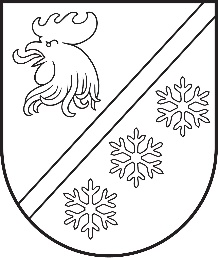 Reģ. Nr. 90000054572Saieta laukums 1, Madona, Madonas novads, LV-4801 t. 64860090, e-pasts: pasts@madona.lv ___________________________________________________________________________MADONAS NOVADA PAŠVALDĪBAS DOMESLĒMUMSMadonā2024. gada 29. februārī						        	     		      Nr. 135								                  (protokols Nr. 4, 76. p.)				Par piedalīšanos Lauku atbalsta dienesta projektu konkursa aktivitātē “Zivju resursu pavairošana un atražošana publiskajās ūdenstilpēs un ūdenstilpēs, kurās zvejas tiesības pieder valstij, citās ūdenstilpēs, kas ir valsts vai pašvaldību īpašumā, kā arī privātajās upēs, kurās ir atļauta makšķerēšana, vēžošana vai zemūdens medības” ar projekta iesniegumu “Zivju resursu pavairošana Madonas novada Aronas pagasta ezerā Lielais Līdēris”Pamatojoties uz Lauku atbalsta dienesta un Valsts zivju fonda izsludināto projektu konkursu pasākumu “Zivju resursu pavairošana un atražošana publiskajās ūdenstilpēs un ūdenstilpēs, kurās zvejas tiesības pieder valstij, citās ūdenstilpēs, kas ir valsts vai pašvaldību īpašumā, kā arī privātajās upēs, kurās ir atļauta makšķerēšana, vēžošana vai zemūdens medības” Madonas novada pašvaldība ir sagatavojusi projekta iesniegumu “Zivju resursu pavairošana Madonas novada Aronas pagasta ezerā Lielais Līdēris”. Projekta mērķis ir atjaunot zivju resursu krājumus Madonas novada Aronas pagasta ezerā “Lielais Līdēris”. Ezerā paredzēts ielaist 5 000 zandartus, mazuļu skaits noteikts saskaņā ar zivsaimnieciskās ekspluatācijas noteikumiem. Pēdējo reizi zandartu vienvasaras mazuļi ezerā tika ielaisti 2020. gadā.Projekta kopējās izmaksas EUR 1573,00 (viens tūkstotis pieci simti septiņdesmit trīs  euro, 00 centi), t.sk. Zivju fonda finansējums EUR 1258,40 (viens tūkstotis divi simti piecdesmit astoņi euro, 00 centi), SIA “Lielais Līdēris” finansējums EUR 314,60  EUR (trīs simti četrpadsmit euro, 60 centi).Noklausījusies sniegto informāciju, ņemot vērā 20.02.2024. Finanšu un attīstības komitejas atzinumu, atklāti balsojot: PAR - 14 (Agris Lungevičs, Aigars Šķēls, Aivis Masaļskis, Andris Sakne, Artūrs Čačka, Artūrs Grandāns, Arvīds Greidiņš, Gatis Teilis, Guntis Klikučs, Iveta Peilāne, Kaspars Udrass, Sandra Maksimova, Valda Kļaviņa, Zigfrīds Gora), PRET - NAV, ATTURAS - NAV, Madonas novada pašvaldības dome NOLEMJ:Piedalīties Lauku atbalsta dienesta izsludinātajā projektu konkursa aktivitātē „Zivju resursu pavairošana un atražošana publiskajās ūdenstilpēs un ūdenstilpēs, kurās zvejas tiesības pieder valstij, citās ūdenstilpēs, kas ir valsts vai pašvaldību īpašumā, kā arī privātajās upēs, kurās ir atļauta makšķerēšana, vēžošana vai zemūdens medības” ar projekta pieteikumu „Zivju resursu pavairošana Madonas novada Aronas pagasta ezerā Lielais Līdēris”.Projekta kopējās izmaksas EUR 1573,00 (viens tūkstotis pieci simti septiņdesmit trīs  euro, 00 centi), t.sk. Zivju fonda finansējums EUR 1258,40 (viens tūkstotis divi simti piecdesmit astoņi euro, 00 centi), SIA “Lielais Līdēris” finansējums EUR 314,60  EUR (trīs simti četrpadsmit euro, 60 centi).Pēc projekta pieteikuma apstiprināšanas slēgt līgumu ar IK AQUALATS par zandartu mazuļu piegādi projekta “Zivju resursu pavairošana Madonas novada Aronas pagasta ezerā Lielais Līdēris” ietvaros.Lēmuma izpildi uzdot Projektu ieviešanas nodaļai.              Domes priekšsēdētājs					             A. Lungevičs	Rēķe-Madalāne 27865667